Curso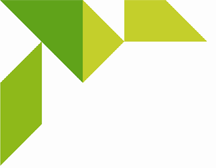    ‘Financiación pública. Incentivos a las empresas’Fecha:   	10 de mayo de 2016Horario: 	09.00 - 14.00 h.Lugar: 	Centro de Apoyo al Desarrollo Empresarial (CADE) Huércal-Overa 	C/ Doctor Jiménez Díaz, 22 bajoProgramaPresentación Carta de Servicios Andalucía EmprendeIntroducción. Conceptos. Definición, tipos, organismo convocante, beneficiario, destino, procedimientos. Ley General de Subvenciones.Subvenciones, ayudas e incentivos vigentes.Ponentes: Remedios Rubio PérezInformación e inscripciones: Centro de Apoyo al Desarrollo Empresarial (CADE) de Huércal-Overa 	Tel: 671536701 / rrubio@andaluciaemprende.esSíguenos en…                         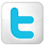 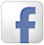 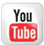 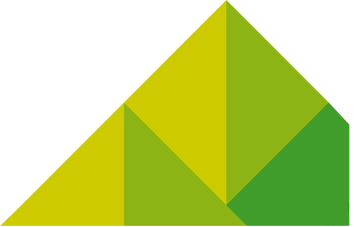 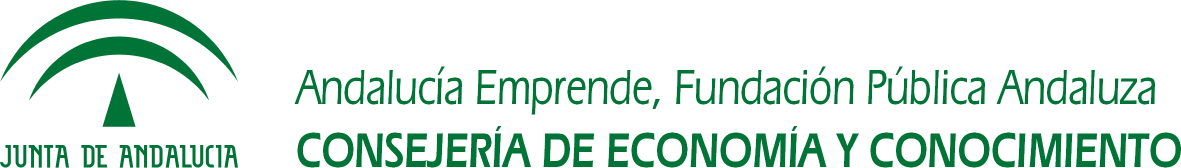 